IMPROMPTU SPEAKING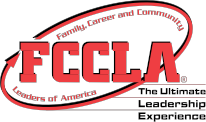 RubricName(s) of Participant  	State  	Participant #   	Category    	Impromptu Speaking (continued)PointsVERIFICATION  OF SCORE (please initial)TOTALEvaluator  	Room Consultant  	Lead Consultant  	(90 points possible)Evaluator’s Comments:ORAL PRESENTATION (0 to 90 possible points)	PointsORAL PRESENTATION (0 to 90 possible points)	PointsIntroduction	0	1–2	3–4	50–5 points	No obvious introduction 	Introduction not effective in 	Somewhat creative and	Introduction captured capturing attention 	attention getting 	attention immediatelyRelationship		0		1–2–3		4–5–6		7–8–9	    10–11–12		13–14–15 to Family and 	No evidence of	Minimal evidence	Some evidence of	Knowledge of	Knowledge of	Knowledge of Consumer Sciences     relationship to	of relationship to	relationship to	relationship to	relationship to	relationship to Coursework and/or	FACS coursework 	FACS coursework 	FACS coursework 	FACS coursework       FACS coursework 	FACS coursework Related Careers 	and/or career	and/or career	and/or career	and/or career	and/or career	and/or career0–15 points	knowledge	knowledge	knowledge	knowledge is	knowledge is	knowledge is evident evident but not 	evident and shared	and explained well sharedRelationship		0		1–2–3	4–5–6		7–8–9	    10–11–12		13–14–15 to FCCLA Programs,      No evidence of 	Referenced FCCLA    Used 1 example of 	Used 2 examples 	Used 3 or more 	Used 4 or more Purposes, and 	relationship to	purposes, programs,  FCCLA purposes, 	of FCCLA purposes,  examples  of FCCLA	examples  of FCCLA Activities 	FCCLA		or activities but not     programs, or 	programs, or 	purposes, programs,     purposes, programs,0–15 points	in relation to the	activities in relation     activities in relation  or activities in relation  or activities in relation topic	to the topic	to the topic	to the topic	to the topicPurpose and Focus	0	1–2	3–4	50–5 points 	Purpose and focus is 	Purpose and focus is 	Purpose and focus is 	Establishes a purpose early missing 	weak and difficult to	implied, but fairly clear	and maintains focus forfigure out	most of presentationIdea Organization	0	1–2	3–4	50–5 points 	Ideas not organized, hard to 	Ideas lack coherence, 	Ideas mostly coherent but 	Ideas mostly coherent and follow, audience left confused 	consistency and flow, 	not clearly supported in 	organized, project flow is by disorganization 	audience makes 	project flow, portions are hard 	easily followedassumptions to follow 	to followTopic Development 	0	1–2	3–4	50–5 points 	Presentation is not related 	Very little relationship 	Presentation somewhat centers     Topic is generally addressed to the chosen topic 	between presentation and	on chosen topic 	and developedchosen topicSummary/Ending 	0	1–2	3–4	50–5 points 	Ending is abrupt, weak, or 	Ending is somewhat 	Ending meets average	Ending is creative and missing 	developed but does not 	audience expectations 	closes the project wellprovide closureDelivery: 	0	1–2	3–4	5Enthusiasm 	No enthusiasm for the 	Very little use of facial 	Facial expressions and body	Facial expressions and0–5 points	presentation 	expressions or body language.	language are used to try to	body language sometimes Did not generate much 	generate enthusiasm, but 	generate a strong interest interest in topic being	seem somewhat faked	and enthusiasm about presented		the topic in othersDelivery: 	0	1–2	3–4	5Tempo 	Tempo or pauses were used	Tempo or pauses were not	Tempo or pauses were	Tempo or pauses were0–5 points	in such a way that they were	used to improve meaning or	intentionally used but were not	helpful in improving meaning very distracting to the audience	dramatic impact 	effective in improving meaning	or dramatic impactor dramatic impactDelivery: 	0	1–2	3–4	5Volume 	Unable to hear the 	Volume often too soft to be	Volume is loud enough to be	Volume is loud enough to be0–5 points 	presentation 	heard by all audience members 	heard by all audience members     heard by all audienceat least 80% of the time. 	members at least 90% of the timeDelivery: 	0	1–2	3–4	5Eye Contact 	No eye contact with 	Limited eye contact with 	Inconsistent eye contact 	Good eye contact with the0–5 points	evaluators or audience	the audience	with the audience	audienceBody Language/	0	1–2	3–4	5Clothing Choice 	Body language shows 	Body language shows minimal 	Body language portrays 	Body language and clothing0–5 points 	nervousness and unease/ 	amount of nervousness/ 	participant at ease and	choice both enhance the inappropriate clothing 	clothing is appropriate	clothing is professional	presentationGrammar/Word 	0	1–2	3–4	5Usage/Pronunciation   Extensive (more than 5) 	Some (3–5) grammatical 	Few (1–2) grammatical and	Presentation has no0–5 points	grammatical and	and pronunciation errors	pronunciation errors	grammatical or pronunciation errors			pronunciation errorsTime 	0	1–2	3–4	50–5 points 	Presentation is less than 	Presentation is less than 	Presentation is between 	Presentation is 3–41 minute	2 minutes	2 and 2:59 minutes in length	minutes in length